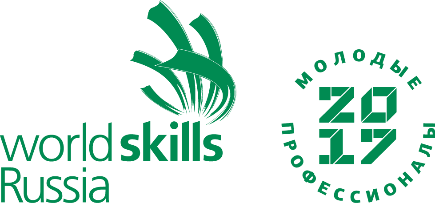 Компетенция  «Агрономия» Открытый Региональный чемпионат «Молодые профессионалы (WorldSkills Russia)» в Красноярском крае – 2018 КОНКУРСНОЕ ЗАДАНИЕКонкурсное задание состоит из следующих модулей:Модуль А: Исследование строения растительной клетки. Наблюдение диффузии и осмоса.Максимум 2,5 часа;Использование материалов, предоставленных Организатором чемпионата;Модуль 1 должен быть установлен на одной площадке для участниковМодуль 1 и выставление оценок необходимо завершить в день С1.Модуль В: Отбор и составление средней пробы семян зерновых культур.Определение  чистоты, массы 1000 семян и натуры зернаМаксимум 2,5 часа;Использование материалов, предоставленных Организатором чемпионата;Модуль 2 должен быть установлен на одной площадке для участниковМодуль 2 и выставление оценок необходимо завершить в день С1.Модуль С: Определение содержания клейковины в зернеМаксимум 2,5 часа, включая;Использование материалов, предоставленных Организатором чемпионатаМодуль 3 должен быть установлен на одной площадке для участниковМодуль 3 и выставление оценок необходимо завершить в день С2.Модуль D: Определение гидрофизических, аэрофизических и агрохимических свойств почвы. Определение зерновых культурам по всходам.Максимум 2,5 часа;Организатор чемпионата должен предоставлять материалы, достаточные только для выполнения конкурсного задания;Модуль 4 и оценка должны быть завершены к концу дня С 3;Модуль 4 должен быть установлен на одной площадке для участников.Модуль E: Определение картофеля по сортамМаксимум 2,5 часа;Использование материалов, предоставленных Организатором чемпионата;Модуль 2 должен быть установлен на одной площадке для участниковМодуль 2 и выставление оценок необходимо завершить в день С2.Модуль F: Прививка плодовых растенийМаксимум 2,5 часа, включая;Использование материалов, предоставленных Организатором чемпионатаМодуль 6 должен быть установлен на одной площадке для участниковМодуль 6 и выставление оценок необходимо завершить в день С3Главный эксперт__________________Н. В. Козлова